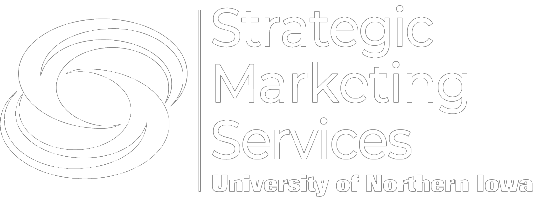 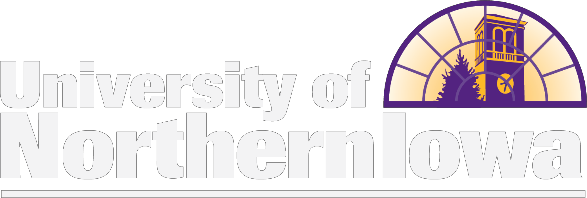 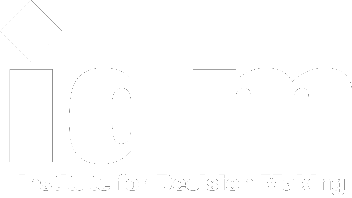 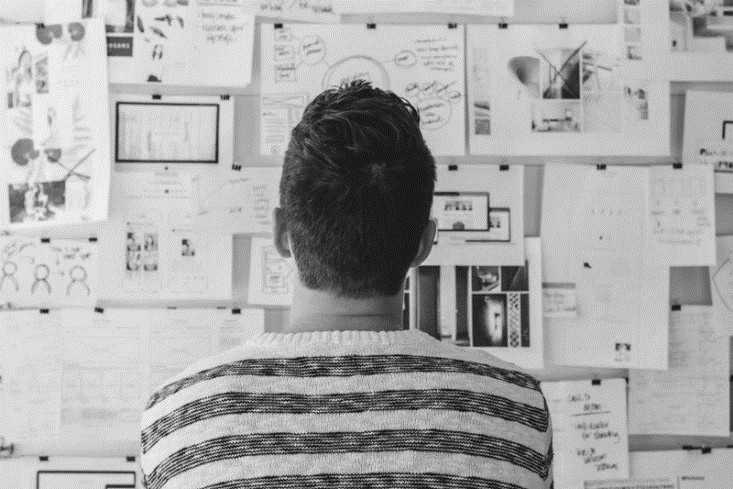 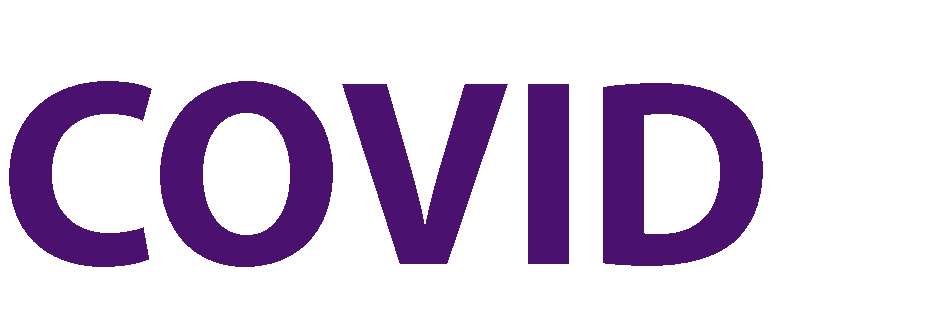 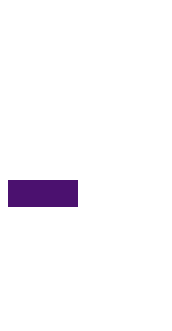 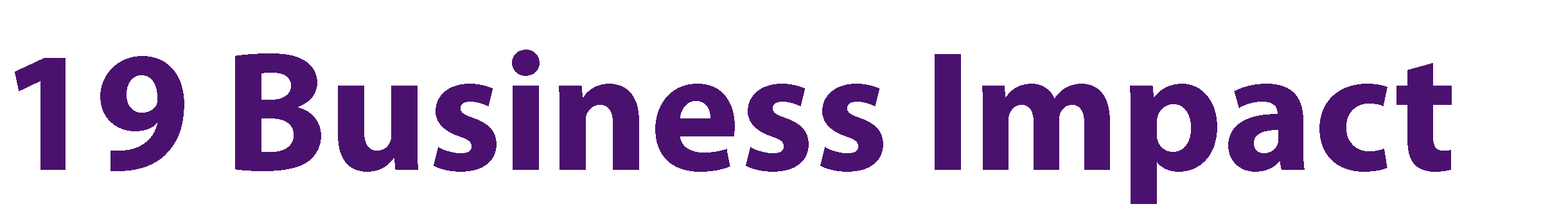 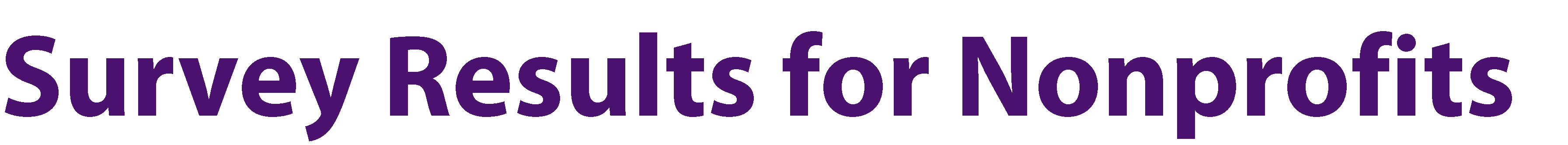 United Ways of IowaDrew Conrad, CEcD, CERP DirectorInstitute for Decision MakingApril 16, 2020March 16 – IEDA contacted IDMMarch 17 – Survey launchedMarch 23 – Survey closed**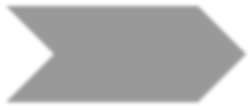 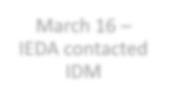 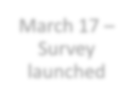 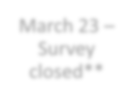 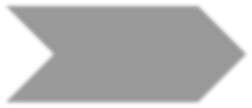 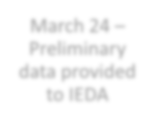 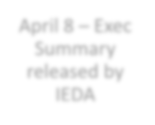 ** A few hundred surveys afterMarch 23 were also includedMarch 24 – Preliminary data provided to IEDAApril 8 – Exec Summary released by IEDA13,905 completed surveysfrom 99 counties & 742 different zip codes• 85.0% For profit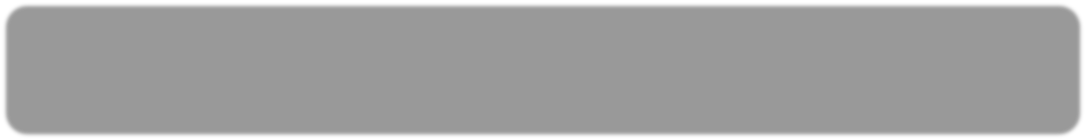 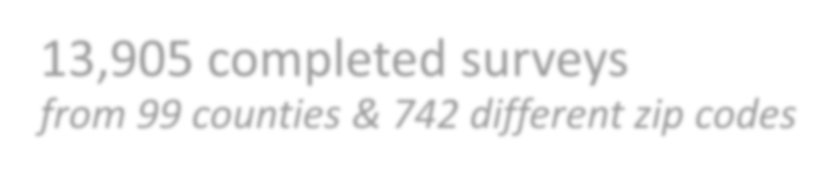 • 10.5% Not for profit• 2.6% Local government• 1.0% State government1,455 Respondents99,149 employees reported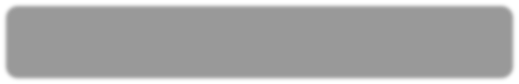 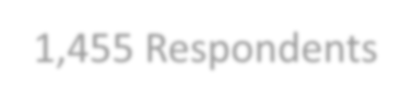 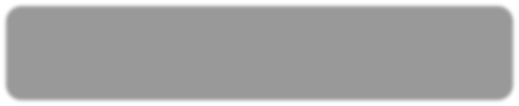 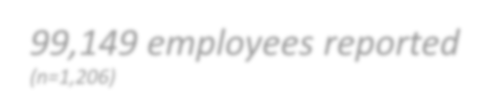 (n=1,206)• 70.2% are full time• Range from 1 to 8,700• Mean = 82.21 employees• Median = 11.00 employees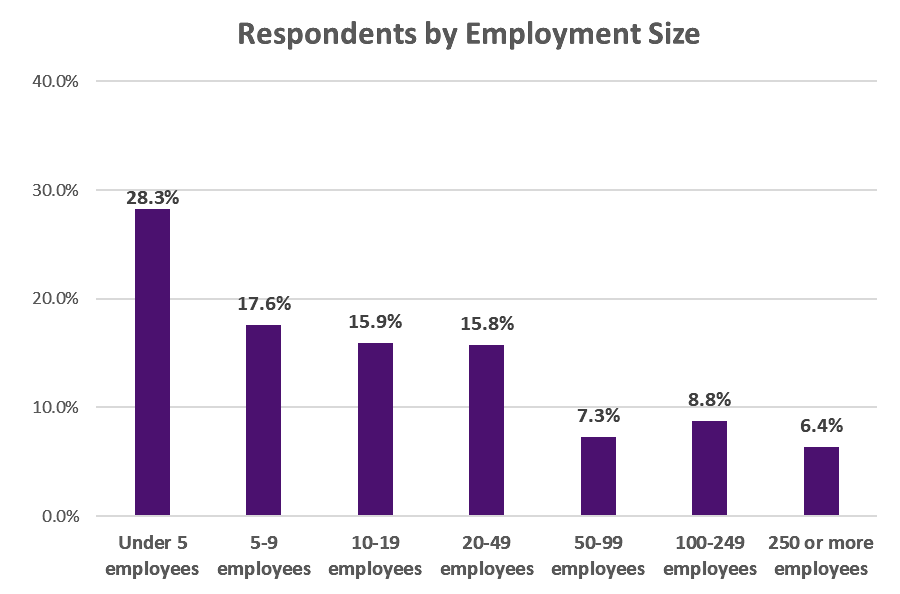 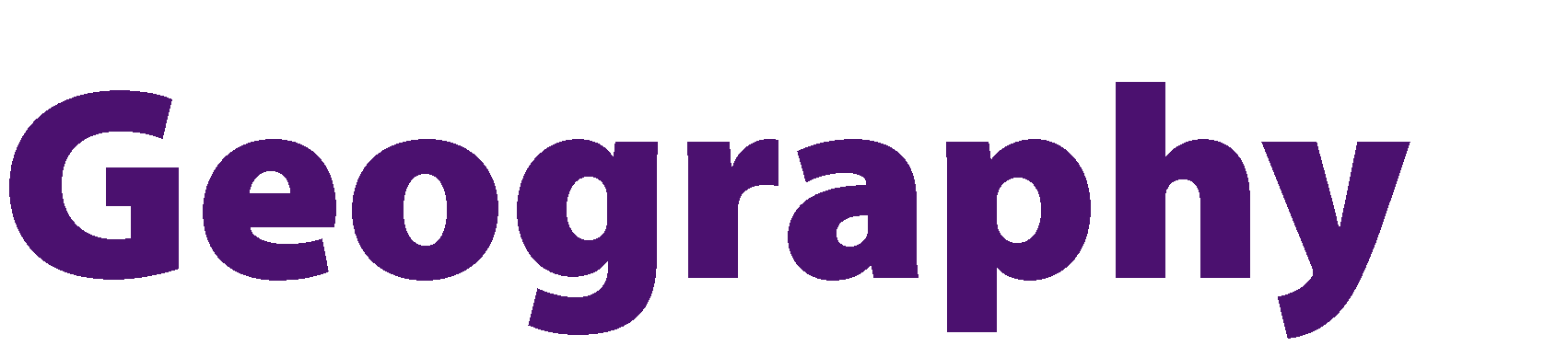 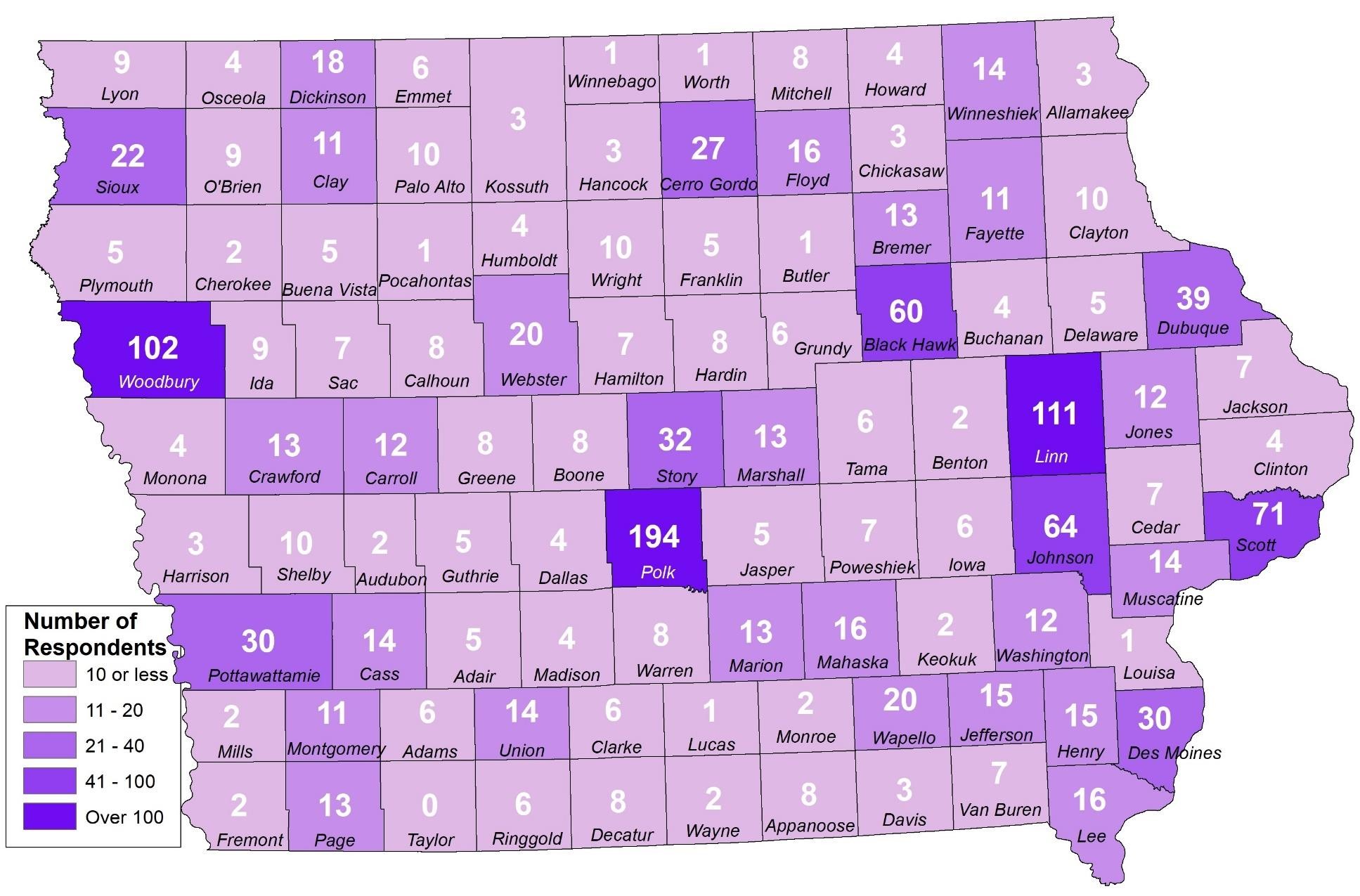 98 counties 54.6% metro 45.4% rural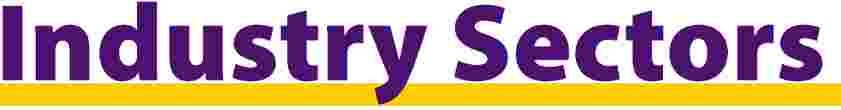 0.0%                5.0%               10.0"/o              15.0"/o              20.0"/o              25.0"/o              30.0"/o              35.0"/o             40.0"/oUtilities    - 2.4% Accommodation and Food Services    - 2.2%Retail Trade    - 2.0% Agriculture, Forestry, Fishing and Hunting    - 1.6%Other    - 1.2% Real Estate and Rental and Leasing    • 0.9%Construction    • 0.8% Information    • 0.8%Professional, Scientific and Technical Services    • 0.8% Administrative Support and Waste Mgt and Remediation Services    • 0.8%Transportation and Warehousing    • 0.6% Not sure    •  0.3%Manufacturing    1      0.2%Wholesale Trade    1            0.1% Management of Companies and Enterprises    1            0.1% Mining, Quarrying, and Oil and Gas Extraction      0.0%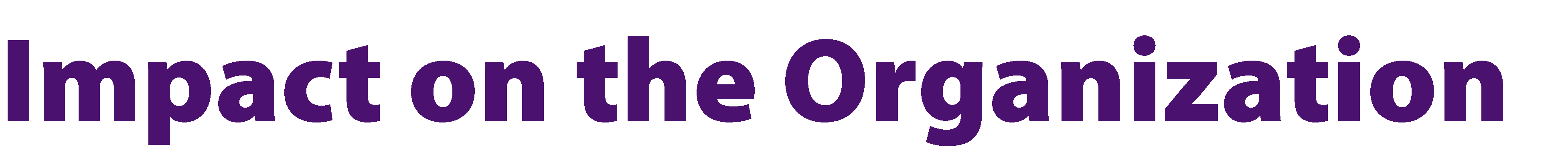 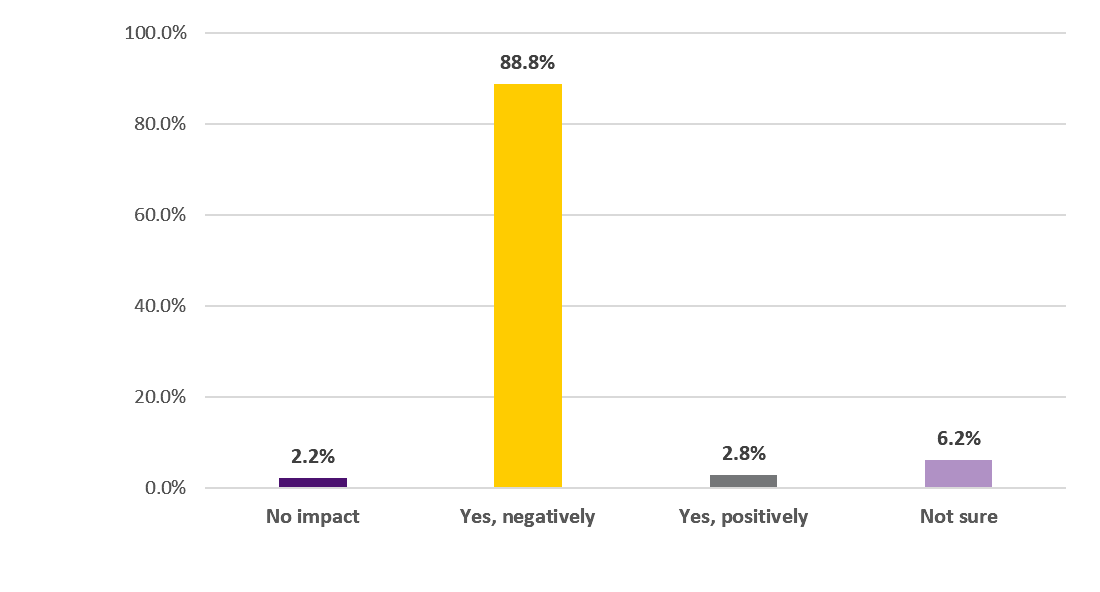 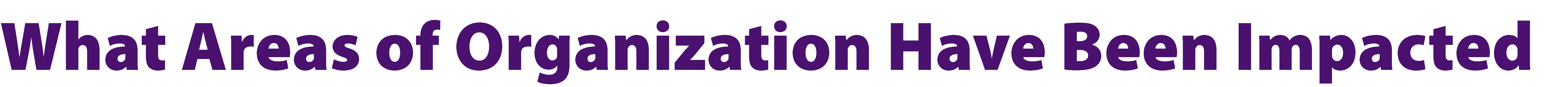 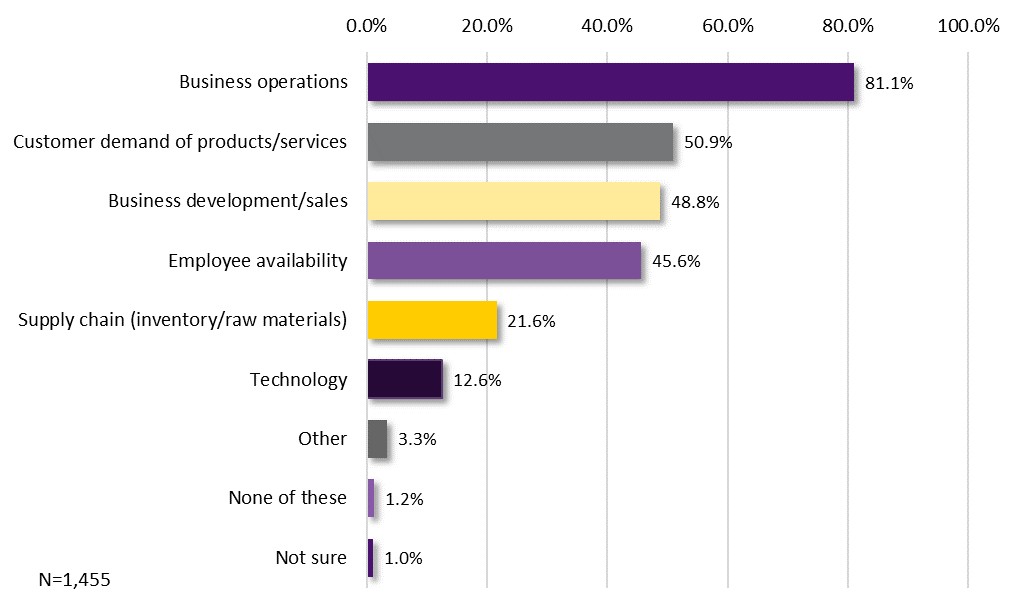 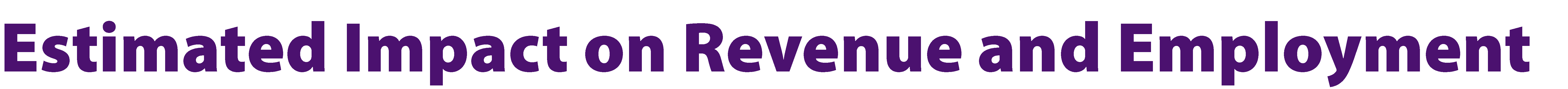 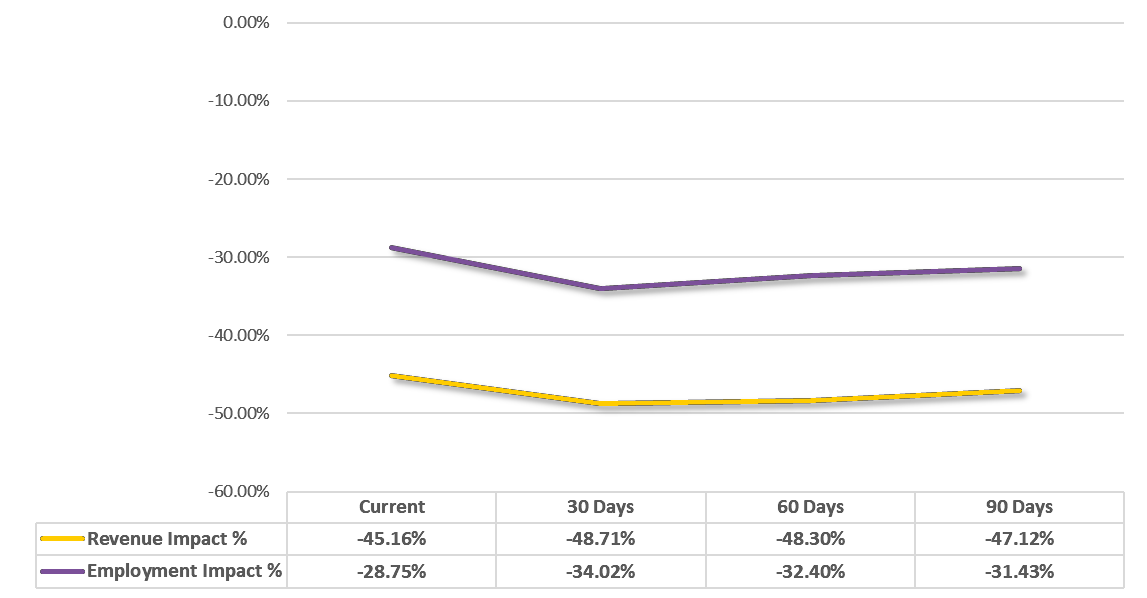 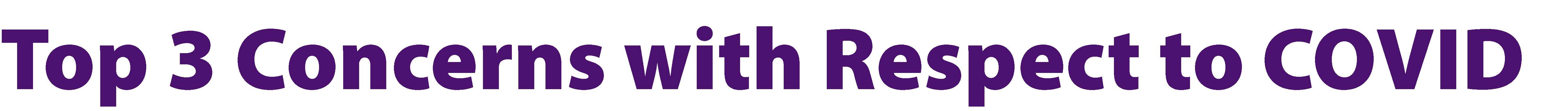 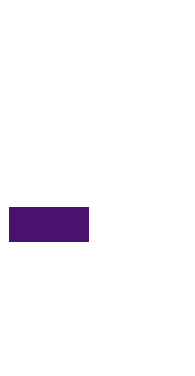 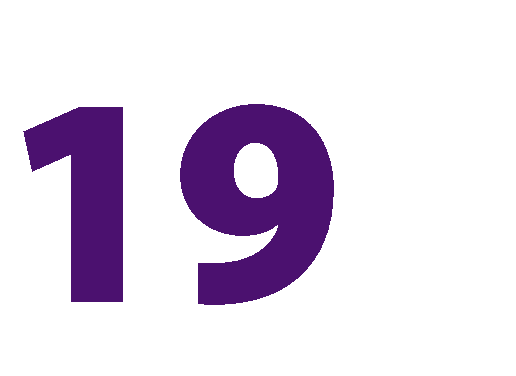 Employee/client health & safety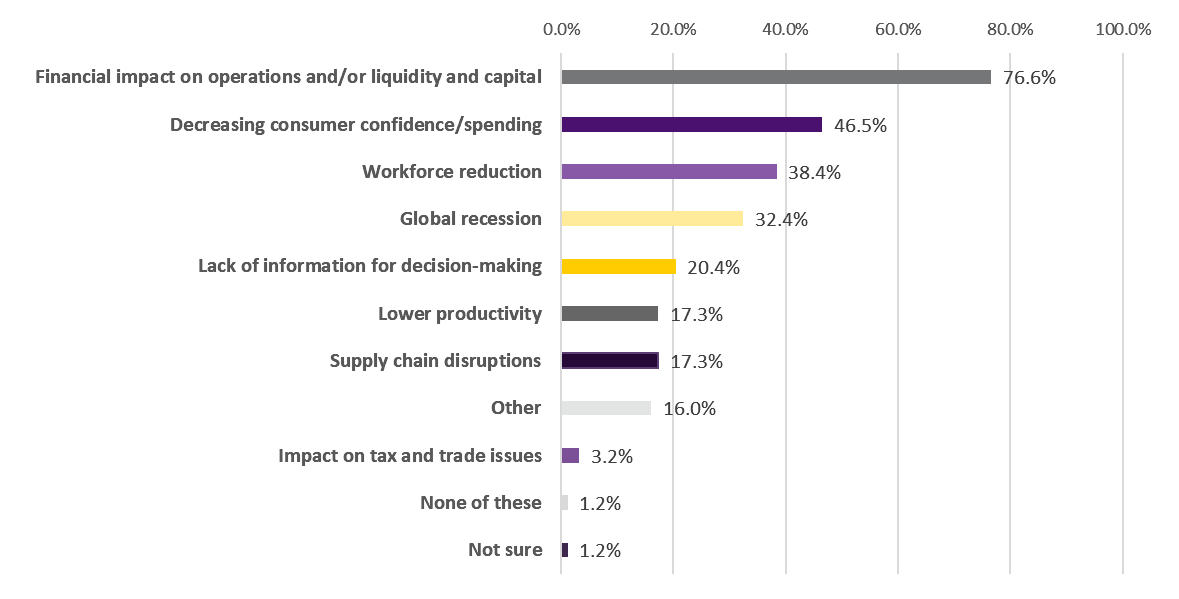 Decreased fundraisingNot being able to meeting with clientsCommunity Impact0.0%                                    20.0%                                   40.0%                                   60.0%                                   80.0%Eligible employees have laptops and/or mobile phones Eligible employees have access to remote collaboration software Eligible employees have secure remote access to servers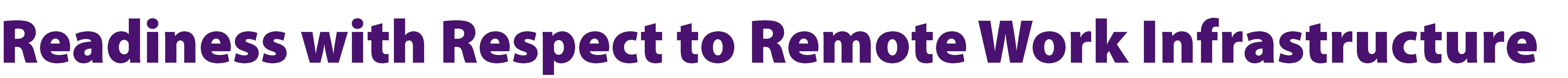 Our organization has concerns about bandwidth limitationsOur organization has concerns about cybersecurity limitationsEligible employees do not have access to necessary hardware/software at this timeNot sureNot applicable2.5%0.0%18.9%17.2%13.8%44.9%40.3%64.6%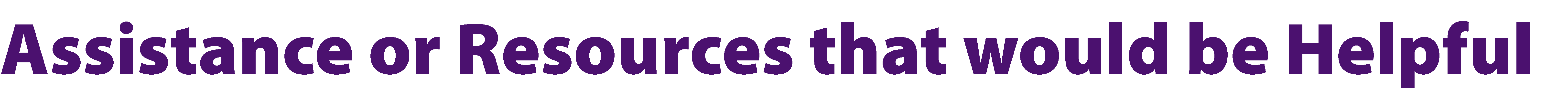 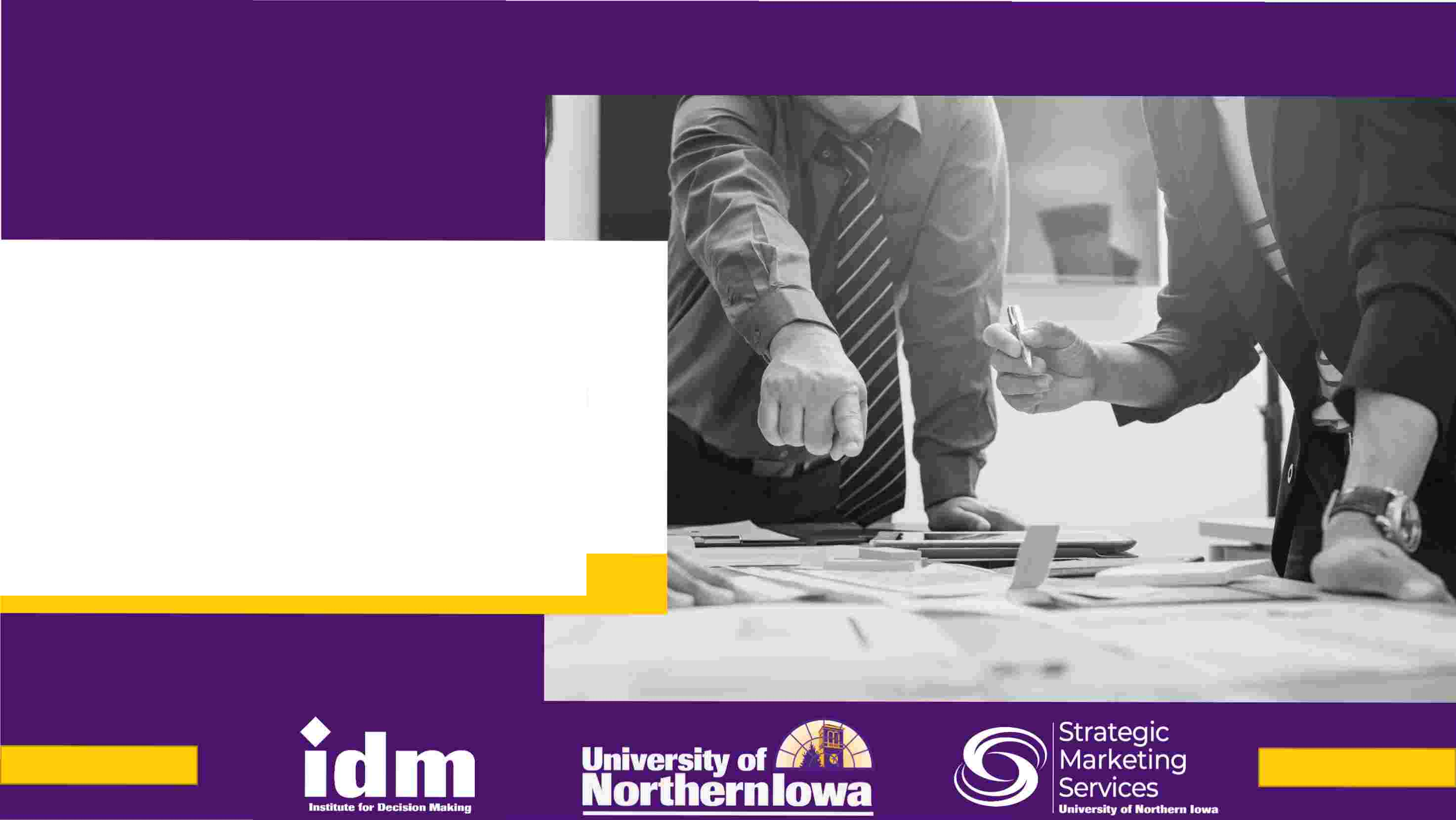 Drew Conrad, CEcD, CERP DirectorInstitute for Decision Making andrew.conrad@uni.edu319-273-6977Health Care and Social AssistanceOther Services18.1%34.4%Arts, Entertainment and Recreation17.3%Educational ServicesFinance and Insurance3.8%8.0%Public Administration3.7%Financial Assistance40.5%Financial Assistance - General, Access to Capital26.6%To make payroll/cover sick pay/reimbursements for payroll4.4%Grants4.0%Low/no interest loans/forgivable/LOCs3.2%Defer/delay/extend/restructure payments (accts payable: loans, utilities, rents)1.2%For/in the future (reopening, long-term effects)0.7%Tax credits0.4%Communication and Information11.3%Unemployment/Workers Comp6.9%Laid off/underemployed/sick: direct payments to employees/financial and other assistance for employees4.1%Unemployment Ins/workers comp: Policy changes (not count against employer, speed up benefit payments,ease eligibility, for self-employed)2.3%Unemployed/laid off/reduced hours: Continuation of health insurance for employees/self employed0.5%Miscellaneous Ideas (testing, shut downs, reopens, workforce needs, requests to be “essential businesses”)6.7%General Comments (political, story sharing, find a cure, stop the panic)4.9%Supplies - protection related (hand sanitizer, PPE, etc.)4.3%Technology Assistance and equipment for working remotely/online sales3.0%